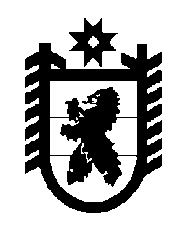 Российская Федерация Республика Карелия    УКАЗГЛАВЫ РЕСПУБЛИКИ КАРЕЛИЯО внесении изменений в Указ Главы Республики Карелия 
от 13 октября 2011 года № 88Внести в Указ Главы Республики Карелия от 13 октября 2011 года 
№ 88 «О мониторинге правоприменения в Республике Карелия» (Собрание законодательства Республики Карелия, 2011, № 10, ст. 1606; 2013, № 3, 
ст. 417) следующие изменения:1) в пункте 1 слова «Министерство юстиции Республики Карелия» заменить словами «Администрация Главы Республики Карелия»;2) в абзаце четвертом пункта 2 слова «в Министерство юстиции Республики Карелия» заменить словами «в Администрацию Главы Республики Карелия»;3) в абзаце первом пункта 3 слова «Министерству юстиции Республики Карелия» заменить словами «Администрации Главы Республики Карелия».          Глава Республики  Карелия                                                               А.П. Худилайненг. Петрозаводск30 сентября 2016 года№ 126